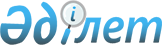 Көшелерге атау беру туралыШығыс Қазақстан облысы Күршім ауданы Марқакөл ауылдық округі әкімінің 2022 жылғы 1 сәуірдегі № 2 шешімі. Қазақстан Республикасының Әділет министрлігінде 2022 жылғы 8 сәуірде № 27499 болып тіркелді
      Қазақстан Республикасының "Қазақстан Республикасының әкімшілік-аумақтық құрылысы туралы" Заңының 14-бабының 4) тармақшасына, Қазақстан Республикасының "Қазақстан Республикасындағы жергілікті мемлекеттік басқару және өзін-өзі басқару туралы" Заңының 35-бабының 2-тармағына сәйкес, Шығыс Қазақстан облыстық ономастикалық комиссиясының 2021 жылғы 11 маусымдағы қорытындысының негізінде және Қарой, Қарашілік, Ақжайлау, Қайнарлы ауылдарының тұрғындарының пікірін ескере отырып, ШЕШТІМ:
      1. Шығыс Қазақстан облысы Күршім ауданы Марқакөл ауылдық округі Қарой ауылының атаусыз көшелеріне келесі атаулар берілсін:
      № 1 көшеге – Бейбітшілік көшесі;
      № 2 көшеге – Жастар көшесі;
      № 3 көшеге – Аққайнар көшесі.
      2. Шығыс Қазақстан облысы Күршім ауданы Марқакөл ауылдық округі Қарашілік ауылының атаусыз көшелеріне келесі атаулар берілсін:
      № 1 көшеге – Шекарашы көшесі;
      № 2 көшеге - Жаңа тұрмыс көшесі.
      3. Шығыс Қазақстан облысы Күршім ауданы Марқакөл ауылдық округі Ақжайлау ауылының атаусыз көшелеріне келесі атаулар берілсін:
      № 1 көшеге – Орманшы көшесі;
      № 2 көшеге – Мектеп көшесі;
      № 3 көшеге – Қазақстан көшесі.
      4. Шығыс Қазақстан облысы Күршім ауданы Марқакөл ауылдық округі Қайнарлы ауылының атаусыз көшелеріне келесі атаулар берілсін:
      № 1 көшеге – Алтай көшесі;
      № 2 көшеге – Бастау көшесі.
      5. "Марқакөл ауылдық округі әкімінің аппараты" мемлекеттік мекемесі Қазақстан Республикасының заннамасында белгіленген тәртіпте:
      1) осы шешімнің Қазақстан Республикасының Әділет министрлігінде мемлекеттік тіркелуін;
      2) осы шешім оның ресми жариялағанынан кейін Күршім ауданы әкімдігінің интернет-ресурсына орналастырылуын қамтамасыз етсін.
      6. Осы шешімнің орындалуын бақылауды өзіме қалдырамын.
      7. Осы шешім оның алғашқы ресми жарияланған күнінен кейін күнтізбелік он күн өткен соң қолданысқа енгізіледі.
					© 2012. Қазақстан Республикасы Әділет министрлігінің «Қазақстан Республикасының Заңнама және құқықтық ақпарат институты» ШЖҚ РМК
				
      Күршім ауданының Марқакөл  ауылдық округінің әкімі 

Р. Кемешев
